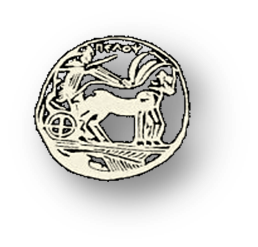 ΔΕΛΤΙΟ ΤΥΠΟΥΣτο πλαίσιο των εκδηλώσεων του Εργαστηρίου Διαχρονικής Μελέτης της Ελληνικής Γλώσσας και Γραμματείας «Νίκος Καρούζος», για το ακαδημαϊκό έτος 2018-2019, την Τετάρτη, 21 Νοεμβρίου 2018 και ώρα 19:00, θα πραγματοποιηθεί ομιλία του κου Γιώργου Βέη, πρέσβη επί τιμή και ποιητή-συγγραφέα, με θέμα: «Γεωγραφία, η ανοικτή Βιβλιοθήκη (άπω διαμονή, περιήγηση, γραφή)». Η ομιλία θα λάβει χώρα στο Αμφιθέατρο «Νικόλαος Πολίτης» της Σχολής Ανθρωπιστικών Επιστημών και Πολιτισμικών Σπουδών της Καλαμάτας.Θα ακολουθήσει συζήτηση του ομιλητή με το κοινό. Επισυνάπτεται η αφίσα για την ομιλία.